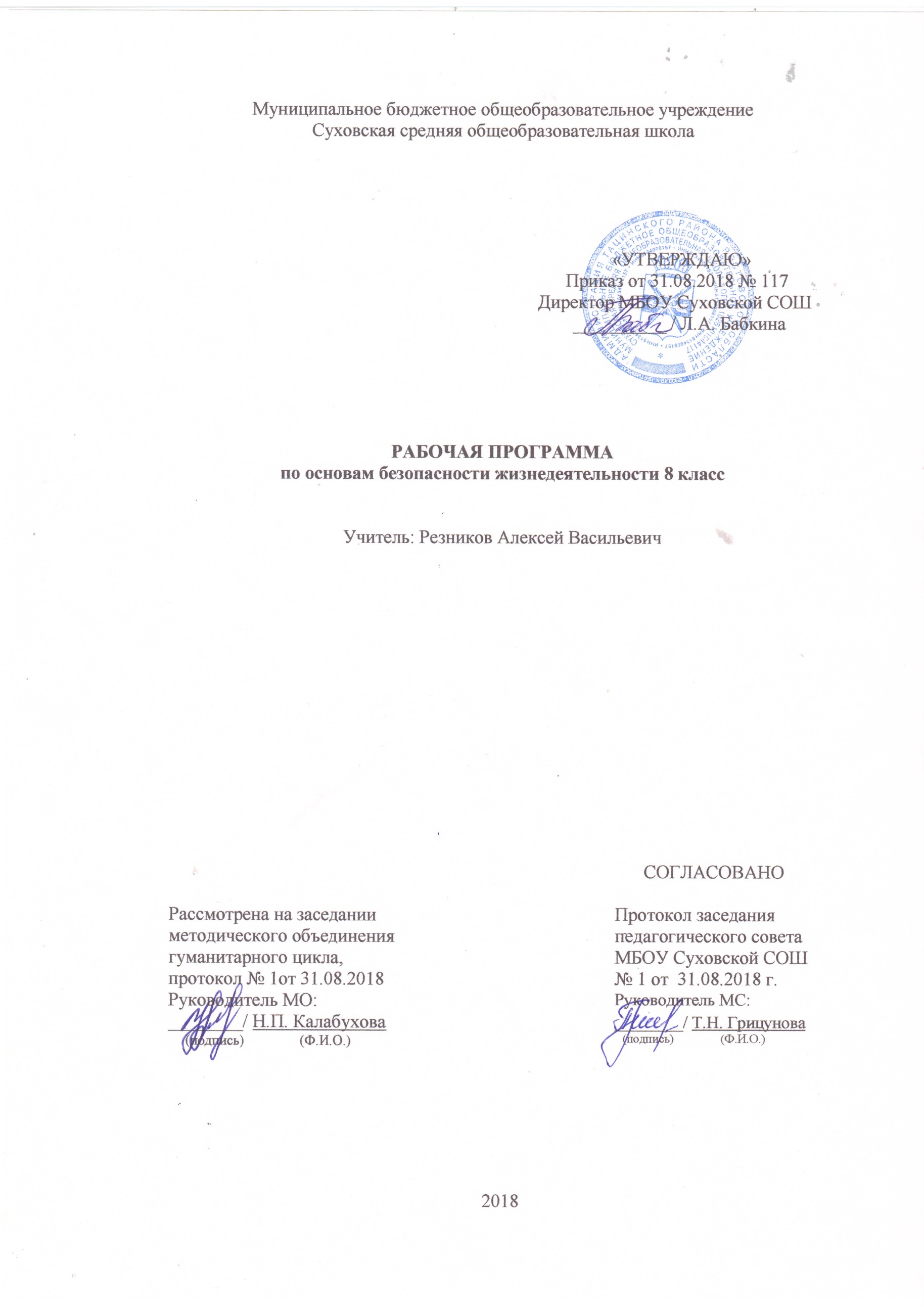 Планируемые результаты изучения учебного предметаЛичностные результаты• усвоение правил индивидуального и коллективного безопасного поведения в чрезвычайных ситуациях, угрожающих жизни и здоровью людей, правил поведения на транспорте и на дорогах;• формирование понимания ценности здорового и безопасного образа жизни;• усвоение гуманистических, демократических и традиционных ценностей многонационального российского общества; воспитание чувства ответственности и долга перед Родиной;• формирование ответственного отношения к учению, готовности и способности обучающихся к саморазвитию и самообразованию на основе мотивации к обучению и познанию, осознанному выбору и построению дальнейшей индивидуальной траектории образования на базе ориентировки в многообразном мире профессий и профессиональных предпочтений, с учётом устойчивых познавательных интересов;• формирование целостного мировоззрения, соответствующего современному уровню развития науки и общественной практики, учитывающего социальное, культурное, языковое, духовное многообразие современного мира;• формирование готовности и способности вести диалог с другими людьми и достигать в нём взаимопонимания;• освоение социальных норм, правил поведения, ролей и форм социальной жизни в группах и сообществах, включая взрослые и социальные сообщества;• развитие морального сознания и компетентности в решении моральных проблем на основе личностного выбора, формирование нравственных чувств и нравственного поведения, осознанного и ответственного отношения к собственным поступкам;• формирование коммуникативной компетентности в общении и сотрудничестве со сверстниками, старшими и младшими в процессе образовательной, общественно полезной, учебно-исследовательской, творческой и других видов деятельности;• формирование основ экологической культуры на основе признания ценности жизни во всех её проявлениях и необходимости ответственного, бережного отношения к окружающей среде;• осознание значения семьи в жизни человека и общества, принятие ценности семейной жизни, уважительное и заботливое отношение к членам своей семьи;• формирование антиэкстремистского и антитеррористического мышления, потребностей соблюдать нормы здорового образа жизни, осознанно выполнять правила безопасности жизнедеятельности.Метапредметные результаты• умение самостоятельно определять цели своего обучения, ставить и формулировать для себя новые задачи в учёбе и познавательной деятельности, развивать мотивы и интересы своей познавательной деятельности;• умение самостоятельно планировать пути достижения целей защищённости, в том числе альтернативные, осознанно выбирать наиболее эффективные способы решения учебных и познавательных задач;• умение соотносить свои действия с планируемыми результатами курса, осуществлять контроль своей деятельности в процессе достижения результата, определять способы действий в опасных и чрезвычайных ситуациях в рамках предложенных условий и требований, корректировать свои действия в соответствии с изменяющейся ситуацией;• умение оценивать правильность выполнения учебной задачи в области безопасности жизнедеятельности, собственные возможности её решения;• владение основами самоконтроля, самооценки, принятия решений и осуществления осознанного выбора в учебной и познавательной деятельности;• умение определять понятия, создавать обобщения, устанавливать аналогии, классифицировать, самостоятельно выбирать основания и критерии (например, для классификации опасных и чрезвычайных ситуаций, видов террористической и экстремистской деятельности), устанавливать причинно-следственные связи, строить логическое рассуждение, умозаключение (индуктивное, дедуктивное и по аналогии) и делать выводы;• умение создавать, применять и преобразовывать знаки и символы, модели и схемы для решения учебных и познавательных задач;• умение организовывать учебное сотрудничество и совместную деятельность с учителем и сверстниками; работать индивидуально и в группе: находить общее решение и разрешать конфликты на основе согласования позиций и учёта интересов; формулировать, аргументировать и отстаивать своё мнение;• формирование компетентности в области использования информационно-коммуникационных технологий;• освоение приёмов действий в опасных и чрезвычайных ситуациях природного, техногенного и социального характера, в том числе оказание первой помощи пострадавшим;• формирование умений взаимодействовать с окружающими, выполнять различные социальные роли во время и при ликвидации последствий чрезвычайных ситуаций.Предметные результаты• формирование современной культуры безопасности жизнедеятельности на основе понимания необходимости защиты личности, общества и государства посредством осознания значимости безопасного поведения в условиях чрезвычайных ситуаций природного, техногенного и социального характера;• формирование убеждения в необходимости безопасного и здорового образа жизни;• понимание личной и общественной значимости современной культуры безопасности жизнедеятельности;• понимание роли государства и действующего законодательства в обеспечении национальной безопасности и защиты населения от опасных и чрезвычайных ситуаций природного, техногенного и социального характера, в том числе от экстремизма и терроризма;• понимание необходимости подготовки граждан к военной службе;• формирование установки на здоровый образ жизни, исключающий употребление алкоголя, наркотиков, курения и нанесение иного вреда здоровью;• формирование антиэкстремистской и антитеррористической личностной позиции;• понимание необходимости сохранения природы и окружающей среды для полноценной жизни человека;• знание основных опасных и чрезвычайных ситуаций природного, техногенного и социального характера, включая экстремизм и терроризм и их последствия для личности, общества и государства;• знание и умение применять правила поведения в условиях опасных и чрезвычайных ситуаций;• умение оказать первую помощь пострадавшим;• умение предвидеть возникновение опасных ситуаций по характерным признакам их проявления, а также на основе информации, получаемой из различных источников;• умение принимать обоснованные решения в конкретной опасной ситуации с учётом реально складывающейся обстановки и индивидуальных возможностей.Требования к уровню подготовки обучающихсяВ результате освоения программного материала по основам безопасности жизнедеятельности учащиеся 8 класса должны:В результате изучения основ безопасности жизнедеятельности на базовом уровне ученик должен  Знать:основные составляющие здорового образа жизни, обеспечивающие духовное, физическое и социальное благополучие;потенциальные опасности природного, техногенного и социального характера, возникающие в повседневной жизни, их возможные последствия и правила личной безопасности;меры безопасности при активном отдыхе в природных условиях;основные положения Концепции национальной безопасности Российской Федерации по обеспечению безопасности личности, общества и государства;наиболее часто возникающие чрезвычайные ситуации природного, техногенного и социального характера, их последствия и классификацию;организацию защиты населения от чрезвычайных ситуаций природного и техногенного характера в Российской Федерации;права и обязанности граждан в области безопасности жизнедеятельности;рекомендации специалистов в области безопасности жизнедеятельности по правилам безопасного поведения в различных опасных и чрезвычайных ситуациях;приемы и правила оказания первой медицинской помощи.Уметь:доступно объяснить значение здорового образа жизни для обеспечения личной безопасности и здоровья;предвидеть опасные ситуации по их характерным признакам, принимать решение и действовать, обеспечивая личную безопасность;соблюдать правила дорожного движения в качестве пешехода, пассажира и водителя транспортного средства (велосипеда, мопеда);действовать при возникновении пожара в жилище и использовать подручные средства для ликвидации очага возгорания;соблюдать правила личной безопасности в криминогенных ситуациях и в местах скопления большого количества людей;перечислить последовательность действий при оповещении возникновения угрозы чрезвычайной ситуации и во время чрезвычайной ситуации;пользоваться средствами индивидуальной и коллективной защиты;оказывать первую медицинскую помощь при неотложных состояниях.Использовать полученные знания и умения в практической деятельности и повседневной жизни для:выработки потребности в соблюдении норм здорового образа жизни;невосприимчивости к вредным привычкам;обеспечения личной безопасности в различных опасных и чрезвычайных ситуациях;безопасного пользования различными бытовыми приборами, инструментами и препаратами бытовой химии в повседневной жизни;подготовки и участия в различных видах активного отдыха в природных условиях (походы выходного дня, ближний, дальний и международный туризм);проявления бдительности и безопасного поведения при угрозе террористического акта или при захвате в качестве заложника;оказания первой медицинской помощи пострадавшим в различных опасных или бытовых ситуациях. Содержание учебного предмета (35 ч)МОДУЛЬ 1.ОСНОВЫ БЕЗОПАСНОСТИ ЛИЧНОСТИ, ОБЩЕСТВА, ГОСУДАРСТВАРаздел I. Основы комплексной безопасности (16 ч)1. Пожарная безопасность (3 ч) Пожары в жилых и общественных зданиях, их возможные последствия. Основные причины возникновения пожаров в жилых и общественных зданиях. Влияние человеческого фактора на причины возникновения пожаров. Соблюдение мер пожарной безопасности в быту. Права и обязанности граждан в области пожарной безопасности. Правила безопасного поведения при пожаре в жилом или общественном здании.2. Безопасность на дорогах (3 ч)Причины дорожно-транспортного травматизма. Организация дорожного движения. Правила безопасного поведения на дорогах пешеходов и пассажиров. Общие обязанности водителя. Правила безопасного поведения на дороге велосипедиста и водителя мопеда.3. Безопасность на водоемах (3 ч)Водоемы. Особенности состояния водоемов в различное время года. Соблюдение правил безопасности при купании в оборудованных и необорудованных местах. Безопасный отдых у воды. Оказание само- и взаимопомощи терпящим бедствие на воде.4. Экология и безопасность (2 ч)Загрязнение окружающей природной среды. Понятие о предельно допустимых концентрациях загрязняющих веществ. Мероприятия, проводимые по защите здоровья населения в местах с неблагоприятной экологической обстановкой.5. Чрезвычайные ситуации техногенного характера и их последствия (5 ч)Общие понятия о чрезвычайной ситуации техногенного характера. Классификация чрезвычайных ситуаций техногенного характера по типам и видам их возникновения.Потенциально опасные объекты экономики. Аварии на радиационно- опасных, химически опасных и пожаровзрывоопасных объектах. Причины их возникновения и возможные последствия. Аварии на гидродинамических объектах. Рекомендации  специалистов по правилам безопасного поведения в различных чрезвычайных ситуациях техногенного характера. Раздел II. Защита населения Российской Федерации от чрезвычайных ситуаций (7 ч)6. Обеспечение безопасности населения от чрезвычайных ситуаций (4 ч)Защита населения от чрезвычайных ситуаций природного характера, рекомендации населению по безопасному поведению во время чрезвычайных ситуаций.Организация защиты населения от чрезвычайных ситуаций техногенного характера (3 ч)Защита населения от чрезвычайных ситуаций техногенного характера, рекомендации населению по безопасному поведению во время чрезвычайных ситуаций.МОДУЛЬ 2. ОСНОВЫ МЕДИЦИНСКИХ ЗНАНИЙ И ЗДОРОВОГО ОБРАЗА ЖИЗНИРаздел III. Основы здорового образа жизни (8 ч)Здоровый образ жизни и его составляющие (8 ч)Основные понятия о здоровье и здоровом образе жизни. Индивидуальное здоровье человека, его физическая и духовная сущность. Репродуктивное здоровье как общая составляющая здоровья человека и общества. Здоровый образ жизни и безопасность – основные составляющие здорового образа жизни. Здоровый образ жизни как необходимое условие сохранения и укрепления здоровья человека и общества и обеспечения их безопасности. Влияние окружающей природной среды на здоровье человека. Вредные привычки и их профилактика.Раздел IV.   Основы медицинских знаний и оказание первой медицинской помощи (4 ч)9. Первая помощь при неотложных состояниях (4 ч)Общая характеристика различных повреждений и их последствия для здоровья человека. Средства оказания первой медицинской помощи при травмах и утоплении. Правила оказания первой медицинской помощи при отравлениях угарным газом, хлором и аммиаком.Критерии и нормы оценки знаний обучающихсяПроверка и оценка знаний проходит в ходе текущих занятий в устной или письменной форме. Письменные работы проводятся по значимым вопросам темы или раздела курса ОБЖ. Контрольные письменные работы проводятся после изучения разделов программы курса ОБЖ в конце четверти  и учебного года. В курсе ОБЖ может использоваться зачетная форма  проверки знаний.         Преподавание ОБЖ предусматривает индивидуально-тематический контроль знаний учащихся, причем при проверке уровня усвоения материала по каждой достаточно большой теме обязательным является оценивание двух основных элементов: теоретических знаний и умений применять их при выборе практических.          Для контроля знаний по ОБЖ используются различные виды работ (тесты, экспресс-опросы, самостоятельные, проверочные, контрольные, практические, ситуационные задачи)Оценка устных ответов учащихся       Оценка «5» ставится в том случае, если учащийся показывает верное понимание рассматриваемых вопросов, дает точные формулировки и истолкование основных понятий, строит ответ по собственному плану, сопровождает рассказ примерами, умеет применить знания в новой ситуации при выполнении практических заданий; может установить связь между изучаемым и ранее изученным материалом по курсу ОБЖ, а также с материалом, усвоенным при изучении других предметов.       Оценка «4» ставится, если ответ ученика удовлетворяет основным требованиям к ответу на оценку «5», но дан без использования собственного плана, новых примеров, без применения знаний в новой ситуации, без использования связей с ранее изученным материалом и материалом, усвоенным при изучении других предметов; если учащийся допустил одну ошибку или не более двух недочетов и может их исправить самостоятельно или с небольшой помощью учителя.       Оценка «3» ставится, если учащийся правильно понимает суть рассматриваемого вопроса, но в ответе имеются отдельные пробелы в усвоении вопросов курса ОБЖ, не препятствующие дальнейшему усвоению программного материала; умеет применять полученные знания при решении простых задач с использованием стереотипных решений, но затрудняется при решении задач, требующих более глубоких подходов в оценке явлений и событий; допустил не более одной грубой ошибки и двух недочетов, не более одной грубой и одной негрубой ошибки, не более двух-трех негрубых ошибок, одной негрубой ошибки и трех недочетов; допустил четыре или пять недочетов.        Оценка «2» ставится, если учащийся не овладел основными знаниями и умениями в соответствии с требованиями программы и допустил больше ошибок и недочетов, чем необходимо для оценки 3 или не может ответить ни на один из поставленных вопросов.       При оценивании устных ответов учащихся целесообразно проведение поэлементного анализа ответа на основе программных требований к основным знаниям и умениям учащихся, а также структурных элементов некоторых видов знаний и умений, усвоение которых целесообразно считать обязательными результатами обучения. Ниже приведены обобщенные планы основных элементов Оценка письменных контрольных работ        Оценка «5» ставится за работу, выполненную полностью без ошибок и недочетов.        Оценка «4» ставится за работу, выполненную полностью, но при наличии в ней не более одной негрубой ошибки и одного недочета, не более трех недочетов.        Оценка «3» ставится, если ученик правильно выполнил не менее 2/3 всей работы или допустил не более одной грубой ошибки и двух недочетов, не более одной грубой и одной негрубой ошибки, не более трех негрубых ошибок, одной негрубой ошибки и трех недочетов, при наличии четырех-пяти недочетов.        Оценка «2» ставится, если число ошибок и недочетов превысило норму для оценки 3 или правильно выполнено менее 2/3 всей работы или ученик совсем не выполнил ни одного задания.Оценка практических работ         Оценка «5» ставится, если учащийся выполняет практическую работу в полном объеме с соблюдением необходимой последовательности действий, самостоятельно и правильно выбирает необходимое оборудование; все приемы проводит в условиях и режимах, обеспечивающих получение правильных результатов и выводов; соблюдает требования правил техники безопасности.         Оценка «4» ставится, если выполнены требования к оценке 5, но было допущено два-три недочета, не более одной негрубой ошибки и одного недочета.        Оценка «3» ставится, если работа выполнена не полностью, но объем выполненной части таков, что позволяет получить правильный результат и вывод; если в ходе выполнения приема были допущены ошибки.         Оценка «2» ставится, если работа выполнена не полностью и объем выполненной части работ не позволяет сделать правильных выводов; если приемы выполнялись неправильно или учащийся совсем не выполнил практическую работу.          Во всех случаях оценка снижается, если ученик не соблюдал правила техники безопасности.Контрольно-измерительные материалыДля проведения тестового контроля используется методическое пособие: Основы безопасности жизнедеятельности. Тестовые задания. 8-9-й классы: учебное пособие / А. В. Клюев, В.А. Шакуров — Ростов н/Д: Легион, 2013. — 68 с. — (Промежуточная аттестация), а также тестовый материал на DVD-диске «ОБЖ. 8 класс. 32 видеоурока. 32 презентации. 26 тестов».Календарно-тематическое планирование учебной программы ОБЖ (8 класс)ПРИМЕЧАНИЕ:1 час ОБЖ в 8 классе, приходящийся на праздничный день 09.05, провести дополнительно в дни отсутствия учителей-предметников по причине болезни или командировок (при отсутствии замещения).Наименование рабочей программы Аннотация к рабочей программеРабочая программа по предмету «Основы безопасности жизнедеятельности»Класс «8»ФГОС ОООРабочая программа составлена на основе:- федерального государственного образовательного стандарта основного  общего образования, образования по ОБЖ, утвержденного приказом Минобразования России от 05.03.2004г № 1089;- Программы общеобразовательных учреждений. Основы безопасности жизнедеятельности. Комплексная программа. 5-11 классы» под общей редакцией А.Т.Смирнова, Б.О. Хренникова. – М., Просвещение, 2010 г.;- требований Основной образовательной программы ООО МБОУ Суховской СОШ;- положения о рабочей программе МБОУ Суховской СОШРабочая программа по предмету «Основы безопасности жизнедеятельности»Класс «8»ФГОС ОООУчебник: Основы безопасности жизнедеятельности. 8 класс: учеб для общеобразоват. организаций / А.Т. Смирнов, Б.О. Хренников; под ред. А.Т. Смирнова. – 5-е изд. – М.: Просвещение, 2016. – 240 с.Рабочая программа по предмету «Основы безопасности жизнедеятельности»Класс «8»ФГОС ОООКоличество   часов:  рабочая программа рассчитана на 1 учебный час  в неделю, общий объем – 34 часа в годРабочая программа по предмету «Основы безопасности жизнедеятельности»Класс «8»ФГОС ОООЦели программы:- освоение знаний об опасных и чрезвычайных ситуациях техногенного характера, о влиянии их последствий на безопасность личности, общества и государства; о государственной системе защиты населения от опасных и чрезвычайных ситуаций; об организации подготовки населения к действиям в условиях опасных и чрезвычайных ситуаций; о   здоровом образе жизни; об оказании первой медицинской помощи при неотложных состояниях;  о  правах и обязанностях граждан  в области безопасности жизнедеятельности;- воспитание ответственного отношения к окружающей природной среде, к личному здоровью как индивидуальной и общественной ценности, к безопасности личности, общества и государства; -  развитие личных духовных и физических качеств, обеспечивающих адекватное поведение в различных опасных и чрезвычайных ситуациях техногенного характера; развитие потребности соблюдать нормы здорового образа жизни; подготовку к выполнению требований, предъявляемых к гражданину Российской Федерации в области безопасности жизнедеятельности;- овладение умениями предвидеть возникновение опасных и чрезвычайных ситуаций по характерным признакам их появления, а также из анализа специальной информации, получаемой из различных источников, принимать обоснованные решения и план своих действий в конкретной опасной ситуации, с учетом реальной обстановки и своих возможностей№ урокаТема урокаКол-во часовДомашнее заданиеДомашнее заданиеДата проведенияДата проведения№ урокаТема урокаКол-во часовДомашнее заданиеДомашнее заданиепланфактМОДУЛЬ 1. ОСНОВЫ БЕЗОПАСНОСТИ ЛИЧНОСТИ, ОБЩЕСТВА И ГОСУДАРСТВАРАЗДЕЛ I. ОСНОВЫ КОМПЛЕКСНОЙ БЕЗОПАСНОСТИ  (16 ч) 1.Пожарная безопасность (3 ч)МОДУЛЬ 1. ОСНОВЫ БЕЗОПАСНОСТИ ЛИЧНОСТИ, ОБЩЕСТВА И ГОСУДАРСТВАРАЗДЕЛ I. ОСНОВЫ КОМПЛЕКСНОЙ БЕЗОПАСНОСТИ  (16 ч) 1.Пожарная безопасность (3 ч)МОДУЛЬ 1. ОСНОВЫ БЕЗОПАСНОСТИ ЛИЧНОСТИ, ОБЩЕСТВА И ГОСУДАРСТВАРАЗДЕЛ I. ОСНОВЫ КОМПЛЕКСНОЙ БЕЗОПАСНОСТИ  (16 ч) 1.Пожарная безопасность (3 ч)МОДУЛЬ 1. ОСНОВЫ БЕЗОПАСНОСТИ ЛИЧНОСТИ, ОБЩЕСТВА И ГОСУДАРСТВАРАЗДЕЛ I. ОСНОВЫ КОМПЛЕКСНОЙ БЕЗОПАСНОСТИ  (16 ч) 1.Пожарная безопасность (3 ч)МОДУЛЬ 1. ОСНОВЫ БЕЗОПАСНОСТИ ЛИЧНОСТИ, ОБЩЕСТВА И ГОСУДАРСТВАРАЗДЕЛ I. ОСНОВЫ КОМПЛЕКСНОЙ БЕЗОПАСНОСТИ  (16 ч) 1.Пожарная безопасность (3 ч)МОДУЛЬ 1. ОСНОВЫ БЕЗОПАСНОСТИ ЛИЧНОСТИ, ОБЩЕСТВА И ГОСУДАРСТВАРАЗДЕЛ I. ОСНОВЫ КОМПЛЕКСНОЙ БЕЗОПАСНОСТИ  (16 ч) 1.Пожарная безопасность (3 ч)МОДУЛЬ 1. ОСНОВЫ БЕЗОПАСНОСТИ ЛИЧНОСТИ, ОБЩЕСТВА И ГОСУДАРСТВАРАЗДЕЛ I. ОСНОВЫ КОМПЛЕКСНОЙ БЕЗОПАСНОСТИ  (16 ч) 1.Пожарная безопасность (3 ч)1Пожары в жилых и общественных зданиях, их причина и последствия1§1.1., задание на стр. 12-13§1.1., задание на стр. 12-1306.092Профилактика пожаров в повседневной жизни и организация защиты населения1§1.2., задание на стр.21§1.2., задание на стр.2113.093Права, обязанности и ответственность граждан  в области пожарной безопасности. Обеспечение личной безопасности при пожаре1§1.3. , задание на стр.28§1.3. , задание на стр.2820.092.Безопасность на дорогах (3 ч)2.Безопасность на дорогах (3 ч)2.Безопасность на дорогах (3 ч)2.Безопасность на дорогах (3 ч)2.Безопасность на дорогах (3 ч)2.Безопасность на дорогах (3 ч)2.Безопасность на дорогах (3 ч)4Причины дорожно-транспортных происшествий и травматизм людей1§2.1. , задание на стр.37§2.1. , задание на стр.3727.095Организация  дорожного движения. Обязанности пешеходов и пассажиров.1§2.2. , задание на стр. 47§2.2. , задание на стр. 4704.106Велосипедист – водитель транспортного средства1§2.3. , задание на стр. 54§2.3. , задание на стр. 5411.103. Безопасность на водоемах (3 ч)3. Безопасность на водоемах (3 ч)3. Безопасность на водоемах (3 ч)3. Безопасность на водоемах (3 ч)3. Безопасность на водоемах (3 ч)3. Безопасность на водоемах (3 ч)3. Безопасность на водоемах (3 ч)7Безопасное поведение на водоемах в различных условиях1§3.1.,  задание на стр. 64§3.1.,  задание на стр. 6418.108Безопасный отдых на водоемах1§3.2. , задание на стр.77§3.2. , задание на стр.7725.109Оказание помощи терпящим бедствие на воде1§3.3. , задание на стр. 82§3.3. , задание на стр. 8208.114. Экология и безопасность (2 ч)4. Экология и безопасность (2 ч)4. Экология и безопасность (2 ч)4. Экология и безопасность (2 ч)4. Экология и безопасность (2 ч)4. Экология и безопасность (2 ч)4. Экология и безопасность (2 ч)10Загрязнение окружающей природной среды и здоровье человека1§4.1. , задание на стр. 88-89§4.1. , задание на стр. 88-8915.1111Правила безопасного поведения при неблагоприятной экологической обстановке1§4.2. , задание на стр. 95§4.2. , задание на стр. 9522.115. Чрезвычайные ситуации техногенного характера и их последствия (5 ч)5. Чрезвычайные ситуации техногенного характера и их последствия (5 ч)5. Чрезвычайные ситуации техногенного характера и их последствия (5 ч)5. Чрезвычайные ситуации техногенного характера и их последствия (5 ч)5. Чрезвычайные ситуации техногенного характера и их последствия (5 ч)5. Чрезвычайные ситуации техногенного характера и их последствия (5 ч)5. Чрезвычайные ситуации техногенного характера и их последствия (5 ч)12Классификация чрезвычайных ситуаций техногенного характера1§5.1. , задание на стр. 101§5.1. , задание на стр. 10129.1113Аварии на радиационно-опасных объектах и их возможные последствия1§5.2. , задание на стр. 110-111§5.2. , задание на стр. 110-11106.1214Аварии на химически опасных объектах и их возможные последствия1§5.3. , задание на стр. 117§5.3. , задание на стр. 11713.1215Пожары и взрывы на взрывопожароопасных объектах экономики и их возможные последствия.1§5.4., задание на стр. 120-121§5.4., задание на стр. 120-12120.1216Аварии на гидротехнических сооружениях и их последствия.1§5.5., задание на стр. 125-126§5.5., задание на стр. 125-12627.12РАЗДЕЛ II. ЗАЩИТА НАСЕЛЕНИЯ РОССИЙСКОЙ ФЕДЕРАЦИИ ОТ ЧРЕЗВЫЧАЙНЫХ СИТУАЦИЙ (7 ч) 6. Обеспечение безопасности населения от чрезвычайных ситуаций (4 ч)РАЗДЕЛ II. ЗАЩИТА НАСЕЛЕНИЯ РОССИЙСКОЙ ФЕДЕРАЦИИ ОТ ЧРЕЗВЫЧАЙНЫХ СИТУАЦИЙ (7 ч) 6. Обеспечение безопасности населения от чрезвычайных ситуаций (4 ч)РАЗДЕЛ II. ЗАЩИТА НАСЕЛЕНИЯ РОССИЙСКОЙ ФЕДЕРАЦИИ ОТ ЧРЕЗВЫЧАЙНЫХ СИТУАЦИЙ (7 ч) 6. Обеспечение безопасности населения от чрезвычайных ситуаций (4 ч)РАЗДЕЛ II. ЗАЩИТА НАСЕЛЕНИЯ РОССИЙСКОЙ ФЕДЕРАЦИИ ОТ ЧРЕЗВЫЧАЙНЫХ СИТУАЦИЙ (7 ч) 6. Обеспечение безопасности населения от чрезвычайных ситуаций (4 ч)РАЗДЕЛ II. ЗАЩИТА НАСЕЛЕНИЯ РОССИЙСКОЙ ФЕДЕРАЦИИ ОТ ЧРЕЗВЫЧАЙНЫХ СИТУАЦИЙ (7 ч) 6. Обеспечение безопасности населения от чрезвычайных ситуаций (4 ч)РАЗДЕЛ II. ЗАЩИТА НАСЕЛЕНИЯ РОССИЙСКОЙ ФЕДЕРАЦИИ ОТ ЧРЕЗВЫЧАЙНЫХ СИТУАЦИЙ (7 ч) 6. Обеспечение безопасности населения от чрезвычайных ситуаций (4 ч)РАЗДЕЛ II. ЗАЩИТА НАСЕЛЕНИЯ РОССИЙСКОЙ ФЕДЕРАЦИИ ОТ ЧРЕЗВЫЧАЙНЫХ СИТУАЦИЙ (7 ч) 6. Обеспечение безопасности населения от чрезвычайных ситуаций (4 ч)17Обеспечение радиационной безопасности населения1§6.1. , задание на стр. 134§6.1. , задание на стр. 13417.0118Обеспечение химической защиты населения1§6.2. , задание на стр. 143§6.2. , задание на стр. 14324.0119Обеспечение защиты населения от последствий взрывопожароопасных объектах.1§6.3., задание на стр. 148-149§6.3., задание на стр. 148-14931.0120Обеспечение защиты населения от последствий аварий на гидротехнических сооружениях 1§6.4. , задание на стр. 153§6.4. , задание на стр. 15307.027. Организация защиты населения от чрезвычайных ситуаций техногенного характера (3ч)7. Организация защиты населения от чрезвычайных ситуаций техногенного характера (3ч)7. Организация защиты населения от чрезвычайных ситуаций техногенного характера (3ч)7. Организация защиты населения от чрезвычайных ситуаций техногенного характера (3ч)7. Организация защиты населения от чрезвычайных ситуаций техногенного характера (3ч)7. Организация защиты населения от чрезвычайных ситуаций техногенного характера (3ч)7. Организация защиты населения от чрезвычайных ситуаций техногенного характера (3ч)21Организация оповещения населения  о чрезвычайных ситуациях техногенного характера1§7.1. , задание на стр. 159§7.1. , задание на стр. 15914.0222Эвакуация населения1§7.2. , задание на стр. 165§7.2. , задание на стр. 16521.0223Мероприятия по инженерной защите населения от чрезвычайных ситуаций техногенного характера1§7.3. , задание на стр. 173§7.3. , задание на стр. 17328.02МОДУЛЬ 2. ОСНОВЫ МЕДИЦИНСКИХ ЗНАНИЙ И ЗДОРОВОГО ОБРАЗА ЖИЗНИРАЗДЕЛ III. ОСНОВЫ ЗДОРОВОГО ОБРАЗА ЖИЗНИ (8 ч)8. Здоровый образ жизни и его составляющие (8 ч)МОДУЛЬ 2. ОСНОВЫ МЕДИЦИНСКИХ ЗНАНИЙ И ЗДОРОВОГО ОБРАЗА ЖИЗНИРАЗДЕЛ III. ОСНОВЫ ЗДОРОВОГО ОБРАЗА ЖИЗНИ (8 ч)8. Здоровый образ жизни и его составляющие (8 ч)МОДУЛЬ 2. ОСНОВЫ МЕДИЦИНСКИХ ЗНАНИЙ И ЗДОРОВОГО ОБРАЗА ЖИЗНИРАЗДЕЛ III. ОСНОВЫ ЗДОРОВОГО ОБРАЗА ЖИЗНИ (8 ч)8. Здоровый образ жизни и его составляющие (8 ч)МОДУЛЬ 2. ОСНОВЫ МЕДИЦИНСКИХ ЗНАНИЙ И ЗДОРОВОГО ОБРАЗА ЖИЗНИРАЗДЕЛ III. ОСНОВЫ ЗДОРОВОГО ОБРАЗА ЖИЗНИ (8 ч)8. Здоровый образ жизни и его составляющие (8 ч)МОДУЛЬ 2. ОСНОВЫ МЕДИЦИНСКИХ ЗНАНИЙ И ЗДОРОВОГО ОБРАЗА ЖИЗНИРАЗДЕЛ III. ОСНОВЫ ЗДОРОВОГО ОБРАЗА ЖИЗНИ (8 ч)8. Здоровый образ жизни и его составляющие (8 ч)МОДУЛЬ 2. ОСНОВЫ МЕДИЦИНСКИХ ЗНАНИЙ И ЗДОРОВОГО ОБРАЗА ЖИЗНИРАЗДЕЛ III. ОСНОВЫ ЗДОРОВОГО ОБРАЗА ЖИЗНИ (8 ч)8. Здоровый образ жизни и его составляющие (8 ч)МОДУЛЬ 2. ОСНОВЫ МЕДИЦИНСКИХ ЗНАНИЙ И ЗДОРОВОГО ОБРАЗА ЖИЗНИРАЗДЕЛ III. ОСНОВЫ ЗДОРОВОГО ОБРАЗА ЖИЗНИ (8 ч)8. Здоровый образ жизни и его составляющие (8 ч)24Здоровье как основная ценность человека1§8.1. , задание на стр. 179-180§8.1. , задание на стр. 179-18007.0325Индивидуальное здоровье человека, его физическая, духовная и социальная сущность.1§8.2. , задание на стр. 184§8.2. , задание на стр. 18414.0326Репродуктивное здоровье  -  составляющая здоровья человека и общества1§8.3. , задание на стр. 186§8.3. , задание на стр. 18621.0327Здоровый образ жизни как необходимое условие сохранения и укрепления здоровья человека и общества1§8.4. , задание на стр. 190-191 §8.4. , задание на стр. 190-191 04.0428Здоровый образ жизни  и профилактика основных неинфекционных  заболеваний1§8.5. , задание на стр. 196§8.5. , задание на стр. 19611.0429Вредные привычки и их влияние на здоровье1§8.6. , задание на стр. 202§8.6. , задание на стр. 20218.0430Профилактика вредных привычек1§8.7. , задание на стр. 208§8.7. , задание на стр. 20825.0431Здоровый образ жизни и безопасность жизнедеятельности1§8.8. , задание на стр. 212§8.8. , задание на стр. 21202.05РАЗДЕЛ IV. ОСНОВЫ МЕДИЦИНСКИХ ЗНАНИЙ И ОКАЗАНИЕ ПЕРВОЙ МЕДИЦИНСКОЙ ПОМОЩИ (4 ч) 9. Первая помощь при неотложных состояниях (4 ч)РАЗДЕЛ IV. ОСНОВЫ МЕДИЦИНСКИХ ЗНАНИЙ И ОКАЗАНИЕ ПЕРВОЙ МЕДИЦИНСКОЙ ПОМОЩИ (4 ч) 9. Первая помощь при неотложных состояниях (4 ч)РАЗДЕЛ IV. ОСНОВЫ МЕДИЦИНСКИХ ЗНАНИЙ И ОКАЗАНИЕ ПЕРВОЙ МЕДИЦИНСКОЙ ПОМОЩИ (4 ч) 9. Первая помощь при неотложных состояниях (4 ч)РАЗДЕЛ IV. ОСНОВЫ МЕДИЦИНСКИХ ЗНАНИЙ И ОКАЗАНИЕ ПЕРВОЙ МЕДИЦИНСКОЙ ПОМОЩИ (4 ч) 9. Первая помощь при неотложных состояниях (4 ч)РАЗДЕЛ IV. ОСНОВЫ МЕДИЦИНСКИХ ЗНАНИЙ И ОКАЗАНИЕ ПЕРВОЙ МЕДИЦИНСКОЙ ПОМОЩИ (4 ч) 9. Первая помощь при неотложных состояниях (4 ч)РАЗДЕЛ IV. ОСНОВЫ МЕДИЦИНСКИХ ЗНАНИЙ И ОКАЗАНИЕ ПЕРВОЙ МЕДИЦИНСКОЙ ПОМОЩИ (4 ч) 9. Первая помощь при неотложных состояниях (4 ч)РАЗДЕЛ IV. ОСНОВЫ МЕДИЦИНСКИХ ЗНАНИЙ И ОКАЗАНИЕ ПЕРВОЙ МЕДИЦИНСКОЙ ПОМОЩИ (4 ч) 9. Первая помощь при неотложных состояниях (4 ч)32Первая медицинская помощь пострадавшим и ее значение (практическое занятие)1§9.1. , задание на стр. 223-22409.05 09.05 33Первая медицинская помощь при отравлении  АХОВ (практическое занятие)1§9.2. , задание на стр. 226-22716.0516.0534Первая медицинская помощь при травмах и при утоплении (практическое занятие) 1§§9.3., 9.4., задания на стр. 229, 232-23323.0523.05Всего часов:      34      34      34      34      34